CoC Committee Goals for 2019The CoC Committee has been very busy the past few months. Many of our goals set out in November 2018 have been accomplished or are in various stages of completion.  Thanks to the hard work of members of the committee, the ICA and IFA, we have developed a timeline for the next few months, completed new electronic applications for renewal and new projects, updated the appeals process, and completed the scoring of renewal applications and prepared an HMIS motion which are to be presented to the Council today.       Dennis LauterbachRecruit New Members to the CoC TeamApplication Review  ( Anyone with application knowledge )  (5 people) COMPLETEDAnnual Meeting  (3 people)  COMLETEDReview/update appeals process (3 people)   COMPLETEDApplication Scoring ( no conflicts with agencies participating in the contest )  (7 people)Assemble team later in 2019.   COMPLETED RENEWAL SCORINGCoC Application Review (COMPLETED RENEWAL, NEW APPLICATIONS)Hold a tutorial for committee members on application process  COMPLETED Develop on-line application COMPLETEDBuild team of applicants who can create a better fitting application 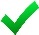 Streamline and create electronic application  Increase efficiency  Defined timeline/limits and processes  Review the Data Collection performed by the Institute COMPLETED (NEW APP)Performance reporting/tracking  (FALL 2019)System Review   Build an application scoring team (w/0 conflict of interest)  Review Consolidated Application from CoC to HUD  (AUGUST/SEPT 2019)Annual Meeting  COMPLETEDDevelop TeamDetermine Agenda, Date and LocationPrepare materials and list of speakersAppeals Process  COMPLETEDDevelop TeamReview/understand current appeals process (Amber and Tim)Modify based upon shortcomings and new processes designed by above Application Review Team.